 20 мая 2021 года старшим инспектором контрольно-счетного отдела дано заключение на постановление администрации муниципального образования «Маловоложикьинское» «Об утверждении отчета об исполнении бюджета муниципального образования «Маловоложикьинское» за 1 квартал 2021 года».Заключение  на  постановление администрации муниципального образования «Маловоложикьинское» от 14.05.2021г. № 16 «Об утверждении отчета об исполнении  бюджета муниципального образования «Маловоложикьинское» за 1 квартал 2021 года»  проведено  в соответствии с  Бюджетным кодексом Российской Федерации, положениями Федерального закона от 07.02.2011г.  №6-ФЗ «Об общих принципах организации и деятельности контрольно-счетных органов субъектов Российской Федерации и муниципальных образований» (в ред. изменений),  Федерального закона от 6 октября 2003г. № 131-ФЗ «Об общих принципах организации местного самоуправления в Российской Федерации» (в ред. изменений), Положением «О бюджетном процессе в муниципальном образовании «Маловоложикьинское», утвержденным решением Совета депутатов муниципального образования «Маловоложикьинское» от 25.07.2008г. № 3.1 (в ред. изменений), Уставом муниципального образования «Маловоложикьинское», Соглашением, заключенным между Советом депутатов муниципального образования «Маловоложикьинское» (далее – сельский Совет депутатов)  и Советом депутатов муниципального образования «Можгинский район», о передаче контрольно-счётному отделу муниципального образования «Можгинский район» (далее – контрольно-счётный отдел) полномочий контрольно-счётного органа муниципального образования «Маловоложикьинское» по осуществлению внешнего муниципального финансового контроля, утвержденного решением сельского Совета депутатов от 28.12.2020г. № 34.5,  Положением  о контрольно - счетном отделе, утвержденным решением  районного Совета депутатов от 24.11.2011г.  № 37.6 (в ред. изменений), п. 2.4 плана работы контрольно-счётного отдела на 2020 год, утвержденного решением Совета депутатов муниципального образования «Можгинский район» от 23.12.2020г. № 38.13, Стандарта внешнего муниципального финансового контроля «Проведение экспертно-аналитического мероприятия», утвержденного председателем контрольно-счетного отдела.Целью  экспертно - аналитического мероприятия является:  реализация закрепленных за контрольно-счетным отделом полномочий, регулярное информирование сельского Совета депутатов и главы муниципального образования сельского поселения «Маловоложикьинское»   (далее – сельское поселение) о ходе исполнения бюджета муниципального образования «Маловоложикьинское» (далее – бюджет сельского поселения).Бюджет сельского поселения за 1 квартал 2021 года исполнялся в соответствии с требованиями и нормами действующего бюджетного законодательства и  муниципальными правовыми актами.Согласно данных Отчета ф. 0503117 об исполнении бюджета сельского поселения  доходы исполнены в сумме 512,8 тыс. руб., что составило   22,9% плановых  бюджетных назначений, в том числе собственные  доходы исполнены в сумме 24,3 тыс. руб. Удельный вес собственных доходов в общем объеме доходов бюджета сельского поселения составил 4,7%. Как в целом так и в структуре собственных доходов исполнение собственных доходов не достигло 25% уровень исполнения. Исполнение составило от 3,4% по земельному налогу до 22,9% плановых бюджетных назначений по налогу на доходы физических лиц.  Но согласно плана поступлений налоговых и неналоговых доходов на 2021 год, согласованного с Минфином УР, план поступления собственных доходов в бюджет сельского поселения на 1 квартал  отчетного года согласован в сумме 24,0 тыс. руб., т.е. собственные доходы за 1 квартал перевыполнены на 0,3 тыс. руб. или 1,3%.  Налоговая недоимка по налогам, сборам и иным обязательным платежам по состоянию на 01.04.2021г. в сравнении с аналогичным периодом прошлого года (на 01.04.2020г. составляла 53,7 тыс. руб.) увеличилась на 3,4 тыс. руб. и   составила 57,1 тыс. руб. Безвозмездные поступления  при плане –  1 915,6 тыс. руб.  поступили в сумме  488,5 тыс. руб., что составило 25,5% плановых бюджетных назначений. Удельный вес безвозмездных поступлений в общем объеме доходов составил  95,3%.За 1 квартал 2021г. расходы составили в сумме 334,1 тыс. руб., или 14,9% плановых бюджетных ассигнований, т.е. не достигли 25% уровень исполнения. В структуре расходов бюджета  по одному разделу «Культура и кинематография» сложился высокий процент исполнения расхода - 100% плановых бюджетных ассигнований. По четырем разделам сложился низкий процент исполнения расходов: от 0,4% по разделу «Национальная безопасность и правоохранительная деятельность» до 19,7%  плановых бюджетных ассигнований  по разделу «Национальная экономика», т.е. 25% уровень исполнения плановых бюджетных ассигнований не достигнут. По разделу «Жилищно-коммунальное хозяйство» расходы не осуществлялись. За 1 квартал 2021 года в сравнении с аналогичным периодом прошлого года,  по четырем  расходным источникам из семи наблюдается уменьшение расходов; по одному – увеличение расходов; по одному -  расходы на уровне прошлого года; по одному  источнику  расходы не осуществлялись.Бюджет муниципального образования «Маловоложикьинское» за 1 квартал 2021г. исполнен с профицитом  в размере  178,7 тыс. руб., что соответствует Отчету ф. 0503117. Замечания финансово-экономического характера отсутствуют.Контрольно-счетным отделом   предложен ряд мероприятий  в целях обеспечения полноты учета налогоплательщиков и увеличения доходной базы  сельского поселения.Представление по результатам экспертно-аналитического мероприятия не направлялось.исп.  старший инспектор  контрольно-счетного отдела  Е.В. Трефилова21.05.2021г.КОНТРОЛЬНО-СЧЕТНЫЙ ОТДЕЛ
МУНИЦИПАЛЬНОГО ОБРАЗОВАНИЯ «МОЖГИНСКИЙ РАЙОН»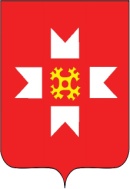 «МОЖГА  ЁРОС» МУНИЦИПАЛ  КЫЛДЫТЭЛЭН ЭСКЕРОНЪЯ НО ЛЫДЪЯНЪЯ  ЁЗЭТЭЗ